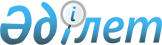 Об утверждении размеров тарифов за услуги, предоставляемые коммунальным государственным учреждением "Государственный региональный природный парк" Кызылсай"Постановление акимата Мангистауской области от 4 октября 2021 года № 239. Зарегистрировано в Министерстве юстиции Республики Казахстан 14 октября 2021 года № 24738
      В соответствии с подпунктом 7) пункта 2 статьи 10 Закона Республики Казахстана "Об особо охраняемых природных территориях", акимат Мангистауской области ПОСТАНОВЛЯЕТ:
      1. Утвердить размеры тарифов за услуги, предоставляемые коммунальным государственным учреждением "Государственный региональный природный парк" Кызылсай" согласно приложению к настоящему постановлению.
      2. Государственному учреждению "Управление природных ресурсов и регулирования природопользования Мангистауской области" обеспечить государственную регистрацию настоящего постановления в Министерстве юстиции Республики Казахстан.
      3. Настоящее постановление вводится в действие по истечении десяти календарных дней после дня его первого официального опубликования. Размеры тарифов за услуги, предоставляемые коммунальным государственным учреждением "Государственный региональный природный парк "Кызылсай"
					© 2012. РГП на ПХВ «Институт законодательства и правовой информации Республики Казахстан» Министерства юстиции Республики Казахстан
				
      Аким Мангистауской области 

Н. Ногаев
Приложение к постановлению Аким Мангистауской областиот 4 октября 2021 года № 239
№
Наименование услуги
Единица измерения
Время пользования
Размеры тарифов, (тенге)
1.
Предоставление услуги экскурсовода
1 группа (до 20 человек)
1 сутки
3 906
2.
Предоставление услуги проводника
1 группа (до 20 человек)
1 сутки
2 450
3.
Предоставление транспортных услуг (микроавтобуса) 
1 единица (до 16 человек)
1 сутки
31 340
4.
Предоставление туристского инвентаря:

1.Предоставление туристской палатки;

2.Предоставление спального мешка;

3.Предоставление вагона-домика (на 6 человек)
 

1 единица

1 единица

1 единица
 

1 сутки

1 сутки

1 сутки
 

437

634

7 655
5.
Предоставление стоянок для транспорта
1 единица
1 сутки
400